PLAN DE AREA DE TECNOLOGIA E INFORMATICA EN EL USO DE LAS TIC2017DOCENTE DEL AREALUIS CHARRIS MOLINATANIA CHARRIS PADILLAINSTITUCION EDUCATIVA JUAN VICTORIANO PADILLAJUAN DE ACOSTA (ATLANTICO)2017IDENTIFICACIONINTRODUCCIONEl área de Tecnología e Informática entendida como un proceso permanente y continuo de adquisición y transformación de los conocimientos, procedimientos, sistemas y ambientes tecnológicos, se incorpora en el Sistema Educativo en los niveles básico y medio con dos facetas: primero como área fundamental y obligatoria en la Ley 115 de 1994, artículo 23, y segunda como componente transversal en el currículo. En la primera faceta tiene una naturaleza interdisciplinaria en donde convergen saberes de orden teórico y práctico, en la segunda tiene una dimensión fundamental de la cultura para lograr una formación de carácter general. Estas facetas del área de Tecnología e Informática pretenden abrir posibilidades para la innovación curricular y la transformación del ambiente escolar en forma interactiva y creativa. El presente plan de estudios busca propiciar una formación que favorezca la familiarización con diferentes programas y software para fomentar el buen uso y aprovechamiento de las herramientas que nos brinda la tecnología; siendo el propósito principal, desarrollar en el estudiante competencias que le permitan afrontar distintas situaciones y resolver problemas. Estas competencias estarán orientadas a posibilitar al estudiante tener una comprensión de los nuevos instrumentos y de la lógica interna de sistemas y procedimientos.La informática se convierte, entonces, en un elemento fundamental del proceso y el computador entra como una herramienta que permite el acceso a mega-sistemas de información que cualifican el proceso de aprendizaje. En este sentido y con base en las especialidades ofrecidas en la Institución Educativa Técnica Juan Victoriano Padilla, el área de Informática se propone estimular el desarrollo de la creatividad, la responsabilidad y la autonomía que les posibilite tomar decisiones frente a la solución de problemas y a su desempeño como miembro de la sociedad, para lograr en los estudiantes su desarrollo integral y que estos conocimientos sean de utilidad en su vida cotidiana. Teniendo en cuenta estas directrices, se desarrolla el proyecto de Área de Tecnología e Informática en el manejo de las TIC en la Institución Educativa Técnica Juan Victoriano Padilla, articulado con el PEI y con las metas institucionales fomentando a través de él, la integralidad, el dominio teórico y práctico de diversas herramientas informáticas, el crecimiento personal y la responsabilidad afines con los contenidos de área. JUSTIFICACIONLa tecnología está modificando profundamente nuestra civilización y es parte esencial de la educación actual. Por ello, la planificación del uso e integración de la tecnología informática en La Institución Educativa Técnica Juan Victoriano Padilla es de primordial importancia. En concordancia con la Ley General de Educación (Ley 115 de 1994) y el PEI, se define el área de Tecnología e Informática como obligatoria y fundamental de la Educación Básica y reconoce su presencia en la escuela como una forma de reflejar el papel de la tecnología en el mundo actual incorporándola como recurso didáctico en el proceso de enseñanza aprendizaje.La interdisciplinariedad del área es evidente, ya que los conocimientos y competencias desarrolladas en ella favorecen positivamente las estrategias metodológicas de otras áreas del conocimiento al brindar al estudiante habilidades como recolección, organización y análisis de la información en el mundo tecnológico. De esta manera, se prepara al estudiante para interactuar con su comunidad en forma asertiva.Para tal efecto la Institución cuenta con el aporte de los docentes de Informática, quienes tendrán a su cargo las funciones de orientadores y facilitadores del conocimiento.PRESENTACION DEL AREALa tecnología e informática genera espacios motivantes para los estudiantes y actividades que pueden aplicar en distintas áreas de su vida, el verdadero desafío consiste, entonces, en lograr que cada uno de ellos vea la tecnología como una herramienta para solucionar distintas situaciones o problemas.Las funciones de los docentes del área estarán encaminadas a:Coordinar actividades interdisciplinarias, apoyadas en otras áreas del conocimientoPromover el buen uso, mantenimiento y cuidado de los recursos informáticos con los que cuenta la instituciónIntroducir a los jóvenes en el mundo virtual para fomentar el uso educativo y productivo de las herramientas informáticas De esta manera, al finalizar sus estudios en la Institución Educativa Juan Victoriano Padilla, los estudiantes serán capaces de manejar distintas herramientas informáticas como:Sistemas operativosProcesador de textosHoja de cálculoPresentaciones y publicacionesNavegación y búsqueda de información en InternetCorreo electrónicoRedes sociales: foros, chats, videoconferencias, etc.Creación de un blog informativoTodo lo anterior basado en conocimientos teóricos y realización de actividades prácticas  en donde se impulse el manejo de las TIC, se desarrollen las competencias del área y se discrimine la información de forma adecuada de acuerdo a las exigencias del medio en cuanto al uso de la tecnología como herramienta del aprendizaje.El área se desarrollará en torno a estándares y componentes que permitan el uso productivo de la tecnología, la integración de habilidades técnicas, la comprensión y solución de problemas reales, la capacidad comunicativa y el análisis crítico de los avances tecnológicos y su incidencia en el progreso de la humanidad.OBJETIVOSOBJETIVO GENERAL DEL AREADesarrollar competencias críticas, reflexivas y analíticas a través de la utilización adecuada de la tecnología y la informática, para que el estudiante tenga la capacidad de proponer soluciones a situaciones de su entorno.OBJETIVOS ESPECIFICOS DEL ÁREAFomentar en los estudiantes la comprensión y manejo de las nuevas tecnologías de la información Fortalecer en los estudiantes el uso adecuado de recursos tecnológicos y herramientas de software y hardwareDesarrollar en los estudiantes el pensamiento lógico y analítico que los prepare para tomar decisiones y resolver problemas o situaciones de la vida realDesarrollar en los estudiantes habilidades comunicativas que les permita buscar, clasificar y utilizar información Fomentar en los estudiantes el interés por la investigación, la innovación y la creatividadPromover en los estudiantes el trabajo colaborativo y en equipoOBJETIVOS ESPECIFICOS PARA CADA GRADOGrado Primero: Explorar el entorno cotidiano para diferenciar elementos naturales de los artefactos elaborados por el hombre y utilizarlos en algunas actividadesReconozco y describo la importancia de algunos artefactos en el desarrollo de actividades cotidianas en mi entorno y en el de mis antepasados.Reconozco productos tecnológicos de mi entorno cotidiano  y los utilizo en forma segura y apropiada.Reconozco y menciono productos tecnológicos que contribuyen a la solución de problemas de la vida cotidiana.Exploro mi entorno cotidiano y diferencio elementos naturales de artefactos elaborados con la intención de mejorar las condiciones de vida.Grado Segundo: Identificar, utilizar y describir la importancia de algunos artefactos en la realización de actividades cotidianasGrado Tercero: Reconocer y describir la importancia de algunos artefactos tecnológicos para utilizarlos en la resolución de problemas de forma segura y adecuadaReconozco artefactos creados por el hombre para satisfacer sus necesidades, los relaciono con los procesos de producción y con los recursos naturales involucrados.Reconozco características del funcionamiento de algunos productos tecnológicos de mi entorno y los utilizo en forma segura.Identifico y comparo ventajas y desventajas en la utilización de artefactos y procesos tecnológicos en la solución de problemas de la vida cotidiana.Identifico y menciono situaciones en las que se evidencian los efectos sociales y ambientales, producto de la utilización de procesos y artefactos de la tecnología.Grado Cuarto: Identificar las características y el funcionamiento de algunos productos tecnológicos para satisfacer necesidades Grado Quinto: Describir y comparar ventajas y desventajas de algunos productos tecnológicos para solucionar problemas de la vida cotidianaReconozco principios y conceptos propios de la tecnología, así como momentos de la historia que le han permitido al hombre transformar el entorno para resolver problemas y satisfacer necesidades.Relaciono el funcionamiento de algunos artefactos, productos, procesos y sistemas tecnológicos con su utilización segura.Propongo estrategias para soluciones tecnológicas a problemas, en diferentes contextos.Relaciono la transformación de los recursos naturales con el desarrollo tecnológico y su impacto en el bienestar de la sociedad.Grado Sexto: Reconocer conceptos básicos sobre tecnología y relacionar el funcionamiento de algunos productos tecnológicos con una segura y adecuada utilización Grado Séptimo: Identificar conceptos fundamentales sobre tecnología y proponer estrategias para solucionar problemas de la vida cotidiana a través del uso responsable de artefactos tecnológicos  Relaciono los conocimientos científicos y tecnológicos que se han empleado en diversas culturas y regiones del mundo a través de la historia para resolver problemas y transformar el entorno.Tengo en cuenta normas de mantenimiento y utilización de artefactos, productos, servicios, procesos y sistemas tecnológicos de mi entorno para su uso eficiente y seguro.Resuelvo problemas utilizando conocimientos tecnológicos y teniendo en cuenta algunas restricciones y condiciones.Reconozco las causas y los efectos sociales, económicos y culturales de los desarrollos tecnológicos y actúo en consecuencia, de manera ética y responsable.Grado Octavo: Emplear estrategias tecnológicas de la información y comunicación de fácil manejo en su entorno que hagan posible   la elaboración  y transmisión  de mensajes e ideas que ayuden a solucionar en los estudiantes dificultad de escritura y redacción, dándole prioridad a la creación de textos escritos. Grado Noveno: Solucionar problemas de cálculo y estadísticas, aplicando el uso de gráficas,  o formulas; a través del uso de las herramientas que nos brinda la hoja de cal culos Excel, logrando el desarrollo de la capacidad de análisis  y toma de decisiones por medio de la información numérica, de textos o gráficos MARCO TEORICO Y LEGALEl área de Tecnología e Informática en el manejo de las TIC está programada para grados desde 1° a 9º y ha sido desarrollado por los docentes del Área de Tecnología e Informática de la Institución Educativa Técnica Juan Victoriano Padilla, una entidad oficial que brinda a los estudiantes una educación inclusiva y estructurada en competencias básicas, ciudadanas y laborales y la utilización adecuada de las tecnologías de la Información que les permite ser líderes que fomentan la convivencia pacífica y con la capacidad de continuar en la cadena de formación, ingresar en el campo laboral y desarrollar su pensamiento emprendedor en atención a las demandas ocupacionales de la región. Esto se realiza a través de convenios con Instituciones de Educación Superior y de Formación para el Trabajo y de alianzas con entidades del sector productivo presentes en la región. Por ello se considera importante implementar el uso y la aplicación de las Nuevas Tecnologías Educativas de la Información y las Comunicaciones (NTICs).La Institución Educativa Técnica Juan Victoriano Padilla del municipio de Juan de Acosta está conformada, en su mayoría, por grupos familiares de estratos económicos 1, 2 y 3, pertenecientes al casco urbano del municipio, sus corregimientos y veredas. Algunos estudiantes provienen de familias disfuncionales, con problemas de violencia intrafamiliar y de escasos recursos económicos, por lo que se hace necesario que, desde la escuela, se fomenten al máximo el desarrollo de las capacidades intelectuales.De conformidad con el art. 67 de C. Nacional de Colombia define y desarrolla la organización y prestación del servicio educativo en los niveles de preescolar, básica (primaria y secundaria) y media, no formal e informal dirigida a niños y jóvenes en edad escolar, a adultos, campesinos y grupos étnicos.La ley 115 en su art. 5 en su numeral 5 dice; La adquisición y generación de conocimientos científicos y técnicos más avanzados, humanísticos, históricos, sociales y estéticos.La ley 115 en su art.5 en su numeral 9, plantea el desarrollo de la capacidad crítica, reflexiva y analítica que fortalece el avance científico y tecnológico nacional, orientado con prioridad al mejoramiento cultural y de la calidad de vida de la población.Art. 5 numeral 13, la promoción de la persona y en la sociedad de la capacidad para crear, investigar, adoptar la tecnología que se requiere en los procesos del desarrollo del país y le permita al educando ingresar al sector productivo.Art. 22 Literal g; la iniciación en los campos más avanzados de la tecnología moderna y el entrenamiento en disciplinas. Ante todo de debe propiciar:El aprendizaje en ambientes tecnológicos.El computador y otros elementos en usos didácticos.El acceso a materiales de aprendizaje de gran riqueza y creatividad.La posibilidad de usar sistemas interactivos y de redes.La posibilidad de usar informática y programas educativos para avanzar en los procesos de aprendizaje (TICs)El acceso por telemática a extensos bancos de datos permanentemente actualizados.Interactuar con la tecnología acorde al tiempo y disponibilidad del tiempo.FUNDAMENTO PEDAGOGICOEl principio fundamental en el proceso pedagógico que debe basarse en el saber y saber hacer, puesto que cada día el mundo y la tecnología evoluciona grandemente y requiere enfrentarse a situaciones nuevas que favorezcan el desenvolvimiento con situaciones vitales que implique la percepción de la realidad, la estructuración y la organización de la información y aplicar lo aprendido a nuestra vida real de manera dinámica y creativo.Que se motive al estudiante a aprender por sí mismo con alta motivación y eficacia. En este sentido el profesor no enseña sino que facilita el aprendizaje, orientará al estudiante a buscar el camino hacia la comprensión.nociones básicas de TIC profundización del conocimiento consiste en incrementar la capacidad degeneración de conocimiento consiste en incrementar la productividad,FUNDAMENTO EPISTEMOLOGICOLa construcción del conocimiento propende por el desarrollo de las ciencias, se da en comunidades, en las interrelaciones personales, sociales y con la naturaleza donde la verdad deja de ser absoluta y una para ser relativo consensual y en permanente construcción. Han sido diversas las polémicas que se han dado sobre el carácter científico del conocimiento construido en diversas áreas y por diferentes caminos.En síntesis los rasgos que caracterizan el conocimiento científico son: validez, confiabilidad, sistematicidad y comunicabilidad.FUNDAMENTO FILOSOFICOSe percibe y se promueve al hombre como ser social-crítico, capaz de desenvolverse en el mundo que lo rodea. Partiendo del principio del ser transformador científico y tecnológico, además que sea competente en el mundo actual o sea de la sociedad del conocimiento.El hombre crítico e investigador diseñador de su propio presente y futuro en la vida;  prosperador  y orientador de multitudes hacia una mejor calidad de vida.RECURSOS El área de informática cuenta con docentes preparados para llevar los ejes temáticos sin ninguna complicación,  esta  sala se encuentra dotada con las siguientes herramientas: Tablero,  marcador  borrador, servicios, Wi fi  para la   conectividad   de internet Explorer a todos los portátiles, (Video  Beam),  tableros electrónicos, computadores   y portátiles con  sus  periféricos  y  Software  de  Aplicación y educativo.BIBLIOGRAFÍAMicrosoft Ms-Dos  paso a paso versión 6.0 – 6.2 mc Graw HillPassword   procesos creativos – serie informática niveles 1-2-3-4-5-6-7-8-9– tiznado – Mc Graw HillConsultor estudiantil- informática  - enciclopedia themaWindows 95  informática fácil – tiznado manual de bolsilloA toda máquina – Word – Excel. METODOLOGIAEs necesario aplicar estrategias metodológicas  que incentiven al usuario a desarrollar la aplicación de las TICs  en su quehacer pedagógico, para que busquen soluciones a dificultades que se le presenten en los diferentes ejes temáticos; aplicando métodos activos – participativos por medio de la práctica, donde el estudiante consulte valiéndose de las herramientas tecnológicas que le brida el Internet, Blog, Páginas Web y Buscadores; para que asuman también una actitud crítica    logrando así que expresen sus puntos de vista y puedan formar o emitir su propio conocimiento y lo proyecte a la comunidad;  proponiendo soluciones a conflictos del entorno.MALLA CURRICULARPLAN DE ASIGNATURA  ÁREA; INFORMATICA          		ASIGNATURA: INFORMATICA		GRADO: 1		I.H.S: 1		PERIODO LECTIVO: IPLAN DE ASIGNATURA  ÁREA; INFORMATIC          		ASIGNATURA: INFORMA		GRADO: 1		I.H.S: 1		PERIODO LECTIVO: IIPLAN DE ASIGNATURA  ÁREA; INFORMATIC          		ASIGNATURA: INFORMA		GRADO: 1		I.H.S: 1		PERIODO LECTIVO: IIIPLAN DE ASIGNATURA  ÁREA; INFORMATIC          		ASIGNATURA: INFORMA		GRADO: 1		I.H.S: 1		PERIODO LECTIVO: IvPLAN DE ASIGNATURA  ÁREA; INFORMATICA         		ASIGNATURA: INFORMATICA		GRADO: 2		I.H.S: 1		PERIODO LECTIVO: IPLAN DE ASIGNATURA  ÁREA; INFORMATICA          		ASIGNATURA: INFORMATICA		GRADO: 2		I.H.S: 1		PERIODO LECTIVO: IIPLAN DE ASIGNATURA  ÁREA; INFORMATICA          		ASIGNATURA: INFORMATICA		GRADO: 2		I.H.S: 1		PERIODO LECTIVO: IIIPLAN DE ASIGNATURA  ÁREA; INFORMATICA          		ASIGNATURA: INFORMATICA		GRADO: 2		I.H.S: 1		PERIODO LECTIVO: IVPLAN DE ASIGNATURA  ÁREA; INFORMATICA          		ASIGNATURA: INFORMATICA		GRADO: 3		I.H.S: 1		PERIODO LECTIVO: IPLAN DE ASIGNATURA  ÁREA; INFORMATICA          		ASIGNATURA: INFORMATICA		GRADO: 3		I.H.S: 1		PERIODO LECTIVO: IIPLAN DE ASIGNATURA  ÁREA; INFORMATICA          		ASIGNATURA: INFORMATICA		GRADO: 3		I.H.S: 1		PERIODO LECTIVO: IIIPLAN DE ASIGNATURA  ÁREA; INFORMATICA          		ASIGNATURA: INFORMATICA		GRADO: 3		I.H.S: 1		PERIODO LECTIVO: IVPLAN DE ASIGNATURA  ÁREA; INFORMATICA          		ASIGNATURA: INFORMATICA		GRADO: 4		I.H.S: 1		PERIODO LECTIVO: IPLAN DE ASIGNATURA  ÁREA; INFORMATICA          		ASIGNATURA: INFORMATICA		GRADO: 4		I.H.S: 1		PERIODO LECTIVO: IIPLAN DE ASIGNATURA  ÁREA; INFORMATICA          		ASIGNATURA: INFORMATICA		GRADO: 4		I.H.S: 1		PERIODO LECTIVO: IIIPLAN DE ASIGNATURA  ÁREA; INFORMATICA          		ASIGNATURA: INFORMATICA		GRADO: 4		I.H.S: 1		PERIODO LECTIVO: IVPLAN DE ASIGNATURA  ÁREA; INFORMATICA          		ASIGNATURA: INFORMATICA		GRADO: 5		I.H.S: 1		PERIODO LECTIVO: IPLAN DE ASIGNATURA  ÁREA; INFORMATICA          		ASIGNATURA: INFORMATICA		GRADO: 5		I.H.S: 1		PERIODO LECTIVO: IIPLAN DE ASIGNATURA  ÁREA; INFORMATICA          		ASIGNATURA: INFORMATICA		GRADO: 5		I.H.S: 1		PERIODO LECTIVO: IIIPLAN DE ASIGNATURA  ÁREA; INFORMATICA          		ASIGNATURA: INFORMATICA		GRADO: 5		I.H.S: 1		PERIODO LECTIVO: IVPLAN DE ASIGNATURA  ÁREA; INFORMATICA          		ASIGNATURA: INFORMATICA		GRADO: 6		I.H.S: 2		PERIODO LECTIVO: IPLAN DE ASIGNATURA  ÁREA; INFORMATICA          		ASIGNATURA: INFORMATICA		GRADO: 6		I.H.S: 2		PERIODO LECTIVO: IIPLAN DE ASIGNATURA  ÁREA; INFORMATICA          		ASIGNATURA: INFORMATICA		GRADO: 6		I.H.S: 2		PERIODO LECTIVO: IIIPLAN DE ASIGNATURA  ÁREA; INFORMATICA          		ASIGNATURA: INFORMATICA		GRADO: 6		I.H.S: 2		PERIODO LECTIVO: IVPLAN DE ASIGNATURA  ÁREA; INFORMATICA          		ASIGNATURA: INFORMATICA		GRADO: 7		I.H.S: 2		PERIODO LECTIVO: IPLAN DE ASIGNATURA  ÁREA; INFORMATICA          		ASIGNATURA: INFORMATICA		GRADO: 7		I.H.S: 2		PERIODO LECTIVO: IIPLAN DE ASIGNATURA  ÁREA; INFORMATICA          		ASIGNATURA: INFORMATICA		GRADO: 7		I.H.S: 2		PERIODO LECTIVO: IIIPLAN DE ASIGNATURA  ÁREA; INFORMATICA          		ASIGNATURA: INFORMATICA		GRADO: 7		I.H.S: 2		PERIODO LECTIVO: IVPLAN DE ASIGNATURA  ÁREA; INFORMATICA          		ASIGNATURA: INFORMATICA		GRADO: 8		I.H.S: 2		PERIODO LECTIVO: IPLAN DE ASIGNATURA  ÁREA; INFORMATICA          		ASIGNATURA: INFORMATICA		GRADO: 8		I.H.S: 2		PERIODO LECTIVO: IIPLAN DE ASIGNATURA  ÁREA; INFORMATICA          		ASIGNATURA: INFORMATICA		GRADO: 8		I.H.S: 2		PERIODO LECTIVO: IIIPLAN DE ASIGNATURA  ÁREA; INFORMATICA          		ASIGNATURA: INFORMATICA		GRADO: 8		I.H.S: 2		PERIODO LECTIVO: IVPLAN DE ASIGNATURA  ÁREA; INFORMATICA          		ASIGNATURA: INFORMATICA		GRADO: 9		I.H.S: 2		PERIODO LECTIVO: IPLAN DE ASIGNATURA  ÁREA; INFORMATICA          		ASIGNATURA: INFORMATICA		GRADO: 9		I.H.S: 2		PERIODO LECTIVO: IIPLAN DE ASIGNATURA  ÁREA; INFORMATICA          		ASIGNATURA: INFORMATICA		GRADO: 9		I.H.S: 2		PERIODO LECTIVO: IIIPLAN DE ASIGNATURA  ÁREA; INFORMATICA          		ASIGNATURA: INFORMATICA		GRADO: 9		I.H.S: 2		PERIODO LECTIVO: IVANEXOSPLAN DE MEJORAMIENTO POR AREAINSTITUCIÓN EDUCATIVA TÉCNICA JUAN V. PADILLA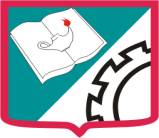 Aprobada por la Resolución No. 00014 de 17 Mayo de 2007Para el nivel Preescolar, Básica Primaria, Básica Secundaria y Educación Media TécnicaCódigo DANE 108372000011- Nit: 890105167-2Juan de Acosta AtlánticoINSTITUCIÓN EDUCATIVA TÉCNICA JUAN V. PADILLAAprobada por la Resolución No. 00014 de 17 Mayo de 2007Para el nivel Preescolar, Básica Primaria, Básica Secundaria y Educación Media TécnicaCódigo DANE 108372000011- Nit: 890105167-2Juan de Acosta AtlánticoNombre del Establecimiento: INSTITUCION EDUCATIVA TECNICA JUAN VICTORIANO PADILLAINSTITUCION EDUCATIVA TECNICA JUAN VICTORIANO PADILLAINSTITUCION EDUCATIVA TECNICA JUAN VICTORIANO PADILLAINSTITUCION EDUCATIVA TECNICA JUAN VICTORIANO PADILLAINSTITUCION EDUCATIVA TECNICA JUAN VICTORIANO PADILLAINSTITUCION EDUCATIVA TECNICA JUAN VICTORIANO PADILLAINSTITUCION EDUCATIVA TECNICA JUAN VICTORIANO PADILLAINSTITUCION EDUCATIVA TECNICA JUAN VICTORIANO PADILLAINSTITUCION EDUCATIVA TECNICA JUAN VICTORIANO PADILLAINSTITUCION EDUCATIVA TECNICA JUAN VICTORIANO PADILLAINSTITUCION EDUCATIVA TECNICA JUAN VICTORIANO PADILLADirección:Municipio: JUAN DE ACOSTAJUAN DE ACOSTAJUAN DE ACOSTAJUAN DE ACOSTAJUAN DE ACOSTAJUAN DE ACOSTAJUAN DE ACOSTAJUAN DE ACOSTAJUAN DE ACOSTAJUAN DE ACOSTAJUAN DE ACOSTADepartamento: ATLANTICOATLANTICOATLANTICOATLANTICOATLANTICOATLANTICOATLANTICOATLANTICOATLANTICOATLANTICOATLANTICONúcleo Educativo: N° 14N° 14N° 14N° 14N° 14N° 14N° 14N° 14N° 14N° 14N° 14Código DANE: 108372000011108372000011108372000011108372000011108372000011108372000011108372000011108372000011108372000011108372000011108372000011Naturaleza: OFICIALOFICIALOFICIALOFICIALOFICIALOFICIALOFICIALOFICIALOFICIALOFICIALOFICIALCarácter: MIXTO	MIXTO	MIXTO	MIXTO	MIXTO	MIXTO	MIXTO	MIXTO	MIXTO	MIXTO	MIXTO	Tipo:COLEGIO COMPLETOCOLEGIO COMPLETOCOLEGIO COMPLETOCOLEGIO COMPLETOCOLEGIO COMPLETOCOLEGIO COMPLETOCOLEGIO COMPLETOCOLEGIO COMPLETOCOLEGIO COMPLETOCOLEGIO COMPLETOCOLEGIO COMPLETOCalendario:AAAAAAAAAAAJornada:UNICAUNICAUNICAUNICAUNICAUNICAUNICAUNICAUNICAUNICAUNICANiveles:PREESCOLAR, BASICA PRIMARIA, BASICA SECUNDARIAPREESCOLAR, BASICA PRIMARIA, BASICA SECUNDARIAPREESCOLAR, BASICA PRIMARIA, BASICA SECUNDARIAPREESCOLAR, BASICA PRIMARIA, BASICA SECUNDARIAPREESCOLAR, BASICA PRIMARIA, BASICA SECUNDARIAPREESCOLAR, BASICA PRIMARIA, BASICA SECUNDARIAPREESCOLAR, BASICA PRIMARIA, BASICA SECUNDARIAPREESCOLAR, BASICA PRIMARIA, BASICA SECUNDARIAPREESCOLAR, BASICA PRIMARIA, BASICA SECUNDARIAPREESCOLAR, BASICA PRIMARIA, BASICA SECUNDARIAPREESCOLAR, BASICA PRIMARIA, BASICA SECUNDARIANombre del Área:PLAN DE AREA DE TECNOLOGIA E INFORMATICA EN EL MANEJO DE LAS TICPLAN DE AREA DE TECNOLOGIA E INFORMATICA EN EL MANEJO DE LAS TICPLAN DE AREA DE TECNOLOGIA E INFORMATICA EN EL MANEJO DE LAS TICPLAN DE AREA DE TECNOLOGIA E INFORMATICA EN EL MANEJO DE LAS TICPLAN DE AREA DE TECNOLOGIA E INFORMATICA EN EL MANEJO DE LAS TICPLAN DE AREA DE TECNOLOGIA E INFORMATICA EN EL MANEJO DE LAS TICPLAN DE AREA DE TECNOLOGIA E INFORMATICA EN EL MANEJO DE LAS TICPLAN DE AREA DE TECNOLOGIA E INFORMATICA EN EL MANEJO DE LAS TICPLAN DE AREA DE TECNOLOGIA E INFORMATICA EN EL MANEJO DE LAS TICPLAN DE AREA DE TECNOLOGIA E INFORMATICA EN EL MANEJO DE LAS TICPLAN DE AREA DE TECNOLOGIA E INFORMATICA EN EL MANEJO DE LAS TICGrados:1°, 2°, 3°, 4°, 5° EBP6°, 7°, 8° Y 9° EBS1°, 2°, 3°, 4°, 5° EBP6°, 7°, 8° Y 9° EBS1°, 2°, 3°, 4°, 5° EBP6°, 7°, 8° Y 9° EBS1°, 2°, 3°, 4°, 5° EBP6°, 7°, 8° Y 9° EBS1°, 2°, 3°, 4°, 5° EBP6°, 7°, 8° Y 9° EBS1°, 2°, 3°, 4°, 5° EBP6°, 7°, 8° Y 9° EBS1°, 2°, 3°, 4°, 5° EBP6°, 7°, 8° Y 9° EBS1°, 2°, 3°, 4°, 5° EBP6°, 7°, 8° Y 9° EBS1°, 2°, 3°, 4°, 5° EBP6°, 7°, 8° Y 9° EBS1°, 2°, 3°, 4°, 5° EBP6°, 7°, 8° Y 9° EBS1°, 2°, 3°, 4°, 5° EBP6°, 7°, 8° Y 9° EBSIntensidad Horaria Semanal:GRADOS1°2°3°3°4°5°6°7°8°9°Intensidad Horaria Semanal:HRS/SEM1111112222Docentes Responsables:BASICA PRIMARIA:BASICA PRIMARIA:BASICA PRIMARIA:BASICA PRIMARIA:DOCENTES DEL GRADODOCENTES DEL GRADODOCENTES DEL GRADODOCENTES DEL GRADODOCENTES DEL GRADODOCENTES DEL GRADODOCENTES DEL GRADODocentes Responsables:BASICA SECUNDARIA:BASICA SECUNDARIA:BASICA SECUNDARIA:BASICA SECUNDARIA:LUIS CHARIS MOLINATANIA CHARRIS PADILLA  Y TODOS LOS DOCENTES DE BASICA PRIMARIA.LUIS CHARIS MOLINATANIA CHARRIS PADILLA  Y TODOS LOS DOCENTES DE BASICA PRIMARIA.LUIS CHARIS MOLINATANIA CHARRIS PADILLA  Y TODOS LOS DOCENTES DE BASICA PRIMARIA.LUIS CHARIS MOLINATANIA CHARRIS PADILLA  Y TODOS LOS DOCENTES DE BASICA PRIMARIA.LUIS CHARIS MOLINATANIA CHARRIS PADILLA  Y TODOS LOS DOCENTES DE BASICA PRIMARIA.LUIS CHARIS MOLINATANIA CHARRIS PADILLA  Y TODOS LOS DOCENTES DE BASICA PRIMARIA.LUIS CHARIS MOLINATANIA CHARRIS PADILLA  Y TODOS LOS DOCENTES DE BASICA PRIMARIA.ESTANDARReconoce la importancia de algunos artefactos en el desarrollo de actividades cotidianas en el entorno y en el de los antepasadosnaturaleza y conocimiento de la tecnología COMPETENCIASReconoce el Abaco,  teclado y su funciones Identifica el computador como una herramienta para la vida del hombreEJES TEMATICOLOGROSMETODOLOGIA Y DIDACTICAEVALUACIONRECURSOS El ábaco Utilidad e importancia del ábacoRealización de operaciones con el ábaco La calculadoraUtilidad e importancia de la calculadoraRealización de operaciones con la calculadoraDefinición del computador Utilidad e importancia del computador1.Reconoce el Abaco y sus funciones Maneja la calculadora2. Identifica el computador como una herramienta para la vida del hombreEl docente lanza la pregunta utilizando imágenes o recursos visualesSe hace una lluvia de ideas para conocer los preconceptosEl docente desarrolla el tema con apoyo de recursos educativos  Los estudiantes realizan actividades prácticas Los estudiantes muestran sus actividades al docente/compañeros explicandoAsistencia a clasesUtilización adecuada de los recursos institucionalesTrabajo en claseProductos realizados durante el desarrollo de las clasesRespeto y responsabilidad con las actividades propuestas desde el áreaPresentación del actividadesUtilización del computador como una herramienta esencial para el desarrollo de los ejes temáticos, tableros electrónicos, video vean, internet para que los estudiantes manejen bien las tic  ESTANDARIdentifica algunos artefactos, productos y procesos del entorno cotidiano, explica algunos aspectos de su funcionamiento y los utiliza en forma segura y apropiadaIdentifica las partes del computador y sus funcionesCOMPETENCIASRelaciona cada uno de los periodos en que se divide la historia del computadorRealiza los pasos para encender y apagar un computadorEJES TEMATICOLOGROSMETODOLOGIA Y DIDACTICAEVALUACIONRECURSOSBreve historia del computadorFunción del computadorPartes del computadorEncendido y apagado del computador Cuidados del computador - Cuidados de la sala de informática1. Relaciona cada uno de los periodos en que se divide la historia del computador2. Realiza los pasos para encender y apagar un computadorEl docente lanza la pregunta utilizando imágenes o recursos visualesSe hace una lluvia de ideas para conocer los preconceptosEl docente desarrolla el tema con apoyo de recursos educativos  Los estudiantes realizan actividades prácticas Los estudiantes muestran sus actividades al docente/compañeros explicandoAsistencia a clasesUtilización adecuada de los recursos  de la institución Trabajo en claseProductos realizados durante el desarrollo de las clasesRespeto y responsabilidad con las actividades propuestas desde el áreaPresentación del actividadesUtilización del computador como una herramienta esencial para el desarrollo de los ejes temáticos, tableros electrónicos, video vean, internet para que los estudiantes manejen bien las tic  ESTANDARIdentifica productos tecnológicos,  para solucionar problemas de la vida cotidianaCOMPETENCIASUtiliza el teclado como una herramienta para manipular el computadorUtiliza adecuadamente algunas teclas del computador de acuerdo a sus necesidadesEJES TEMATICOLOGROSMETODOLOGIA Y DIDACTICAEVALUACIONRECURSOSEl computador y la comunicación Mouse Operaciones y ejercicios con el mouseTecladoIdentificación y función de teclas principales: ENTER, BLOQ MAYUS, BACKSPACE, BARRA ESPACIADORA1.Identifica el teclado y su partes2.Utiliza el teclado como una herramienta para manipular el computador3. Utiliza adecuadamente algunas teclas del computador de acuerdo a sus necesidadesEl docente lanza la pregunta utilizando imágenes o recursos visualesSe hace una lluvia de ideas para conocer los preconceptosEl docente desarrolla el tema con apoyo de recursos educativos  Los estudiantes realizan actividades prácticas Los estudiantes muestran sus actividades al docente/compañeros explicandoAsistencia a clasesUtilización adecuada de los recursos  de la institución Trabajo en claseProductos realizados durante el desarrollo de las clasesRespeto y responsabilidad con las actividades propuestas desde el áreaPresentación del actividadesUtilización del computador como una herramienta esencial para el desarrollo de los ejes temáticos, tableros electrónicos, video vean, internet para que los estudiantes manejen bien lasESTANDARExplora el entorno cotidiano y reconoce la presencia de elementos naturales y artefactos elaborados con la intención de mejorar las condiciones de vidaCOMPETENCIASReconoce el programa de Paint  como una herramienta útil en la creación de dibujosUtiliza algunas funciones de Paint en la realización de dibujosEJES TEMATICOLOGROSMETODOLOGIA Y DIDACTICAEVALUACIONRECURSOSIntroducción a PaintEntrar y salir en PaintElementos que conforman la pantalla inicial de PaintMenú archivo de PaintGuardar un archivo en PaintCerrar un archivo en PaintAbrir un archivo en PaintUtilización de herramientas básicas de Paint1.Reconoce el programa de Paint  como una herramienta útil en la creación de dibujos2.Utiliza algunas funciones de Paint en la realización de dibujosEl docente lanza la pregunta utilizando imágenes o recursos visualesSe hace una lluvia de ideas para conocer los preconceptosEl docente desarrolla el tema con apoyo de recursos educativos  Los estudiantes realizan actividades prácticas Los estudiantes muestran sus actividades al docente/compañeros explicandoAsistencia a clasesUtilización adecuada de los recursos  de la institución Trabajo en claseProductos realizados durante el desarrollo de las clasesRespeto y responsabilidad con las actividades propuestas desde el áreaPresentación del actividadesUtilización del computador como una herramienta esencial para el desarrollo de los ejes temáticos, tableros electrónicos, video vean, internet para que los estudiantes manejen bien lasESTANDARIdentifica artefactos que se utilizan hoy y que no se utilizaban en épocas pasadasCOMPETENCIASIdentifica el computador como una herramienta útil en la vida del hombreEstablece una relación entre cada una de los periodos de la historia del computadorEJES TEMATICOLOGROSMETODOLOGIA Y DIDACTICAEVALUACIONRECURSOSDefinición del computador Evolución histórica del computador-.Generaciones de computadoras1 Identifica el computador como una herramienta útil en la vida del hombre 2.establece una relación entre cada una de los periodos de la historia del computadorEl docente lanza la pregunta utilizando imágenes o recursos visualesSe hace una lluvia de ideas para conocer los preconceptosEl docente desarrolla el tema con apoyo de recursos educativos  Los estudiantes realizan actividades prácticas Los estudiantes muestran sus actividades al docente/compañeros explicandoAsistencia a clasesUtilización adecuada de los recursos  de la institución Trabajo en claseProductos realizados durante el desarrollo de las clasesRespeto y responsabilidad con las actividades propuestas desde el áreaPresentación del actividadesUtilización del computador como una herramienta esencial para el desarrollo de los ejes temáticos, tableros electrónicos, video vean, internet para que los estudiantes manejen bien lasESTANDARIdentifica y utiliza eficientemente diferentes fuentes de recurso s naturales del entorno y da cuenta de algunos momentos de su transformaciónCOMPETENCIASReconoce las partes del computador y sus funcionesUtiliza adecuadamente algunas teclas del computador de acuerdo a sus necesidadesEJES TEMATICOLOGROSMETODOLOGIA Y DIDACTICAEVALUACIONRECURSOSPartes y componentes de un computadorManejo del PCComponentes físicos de la CPUIdentificación y función de teclas principales: ENTER, SIMBOLOS, SIGNOS DE PUNTUACION, ESCAPE, BLOQ MAYUS, BACKSPACE, BARRA ESPACIADORA, SUPRIMIR1. Reconoce las partes del computador y sus funciones2.Utiliza adecuadamente algunas teclas del computador de acuerdo a sus necesidadesEl docente lanza la pregunta utilizando imágenes o recursos visualesSe hace una lluvia de ideas para conocer los preconceptosEl docente desarrolla el tema con apoyo de recursos educativos  Los estudiantes realizan actividades prácticas Los estudiantes muestran sus actividades al docente/compañeros explicandoAsistencia a clasesUtilización adecuada de los recursos  de la institución Trabajo en claseProductos realizados durante el desarrollo de las clasesRespeto y responsabilidad con las actividades propuestas desde el áreaPresentación del actividadesUtilización del computador como una herramienta esencial para el desarrollo de los ejes temáticos, tableros electrónicos, video vean, internet para que los estudiantes manejen bien lasESTANDARSelecciona, entre diferentes herramientas disponibles, los más adecuados para realizar tareas cotidianas en el hogar y la escuela, teniendo en cuenta sus restricciones  y condiciones de utilizaciónCOMPETENCIASReconoce el escritorio y sus principales elementosModifica algunos elementos del escritorio de WindowsEJES TEMATICOLOGROSMETODOLOGIA Y DIDACTICAEVALUACIONRECURSOSDefinición de WindowsEl escritorioElementos que conforman la pantalla inicial o escritorioConceptos generales de Windows: Iconos, Archivos y CarpetasOrganizar iconosMover un iconoMover la barra de tareaCambiar el tamaño de la barra de tareaOcultar y activar la barra de tareaBotón de Inicio1 Reconoce el escritorio y sus principales elementos2. Modifica algunos elementos del escritorio de Windows El docente lanza la pregunta utilizando imágenes o recursos visualesSe hace una lluvia de ideas para conocer los preconceptosEl docente desarrolla el tema con apoyo de recursos educativos  Los estudiantes realizan actividades prácticas Los estudiantes muestran sus actividades al docente/compañeros explicandoAsistencia a clasesUtilización adecuada de los recursos  de la institución Trabajo en claseProductos realizados durante el desarrollo de las clasesRespeto y responsabilidad con las actividades propuestas desde el áreaPresentación del actividadesUtilización del computador como una herramienta esencial para el desarrollo de los ejes temáticos, tableros electrónicos, video vean, internet para que los estudiantes manejen bien los temasESTANDARReconoce que el uso de materiales que ha cambiado a través de la historia y que este cambio ha tenido efectos en los estilos de vida  y el desarrollo de la sociedadCOMPETENCIASUtiliza algunas funciones de  Paint en la realización de dibujosReconoce el programa de Word Pad como una herramienta útil para la creación de textosEJES TEMATICOLOGROSMETODOLOGIA Y DIDACTICAEVALUACIONRECURSOSPaint  BásicoUtilización de herramientas de dibujo básicasIntroducción a Word PadEntrar y salir en Word PadElementos que conforman la pantalla inicial de Word PadMenú archivo de Word PadGuardar un archivo en Word PadCerrar un archivo en Word PadAbrir un archivo en Word PadUtilización de herramientas básicas de Word Pad1.Utiliza algunas funciones de  Paint en la realización de dibujos2.Reconoce el programa de Word Pad como una herramienta útil para la creación de textosEl docente lanza la pregunta utilizando imágenes o recursos visualesSe hace una lluvia de ideas para conocer los preconceptosEl docente desarrolla el tema con apoyo de recursos educativos  Los estudiantes realizan actividades prácticas Los estudiantes muestran sus actividades al docente/compañeros explicandoAsistencia a clasesUtilización adecuada de los recursos  de la institución Trabajo en claseProductos realizados durante el desarrollo de las clasesRespeto y responsabilidad con las actividades propuestas desde el áreaPresentación del actividadesUtilización del computador como una herramienta esencial para el desarrollo de los ejes temáticos, tableros electrónicos, video vean, internet para que los estudiantes manejen bien los temasESTANDARReconoce productos tecnológicos del entorno cotidiano y los utiliza en forma segura y apropiadaCOMPETENCIASReconoce el escritorio y sus principales elementosModifica algunos elementos del escritorio como creando carpetas, organizándolas cambiar el nombre tanto teorico como practicoEJES TEMATICOLOGROSMETODOLOGIA Y DIDACTICAEVALUACIONRECURSOSEscritorio avanzadoApertura y cierre de programasCrear carpetas estando en área de trabajoCrear un acceso directoCambiar el nombre de una carpetaEliminar carpetas1.Reconoce el escritorio y sus principales elementos2.Modifica algunos elementos del escritorio como creando carpetas, organizándolas cambiar el nombre tanto teorico como practicoEl docente lanza la pregunta utilizando imágenes o recursos visualesSe hace una lluvia de ideas para conocer los preconceptosEl docente desarrolla el tema con apoyo de recursos educativos  Los estudiantes realizan actividades prácticas Los estudiantes muestran sus actividades al docente/compañeros explicandoAsistencia a clasesUtilización adecuada de los recursos  de la institución Trabajo en claseProductos realizados durante el desarrollo de las clasesRespeto y responsabilidad con las actividades propuestas desde el áreaPresentación del actividadesUtilización del computador como una herramienta esencial para el desarrollo de los ejes temáticos, tableros electrónicos, video vean, internet para que los estudiantes manejen bien los temasESTANDARReconoce productos tecnológicos que contribuyen con la solución de problemas de la vida cotidianaCOMPETENCIASIdentifica algunas unidades de almacenamiento externo e internoRealiza adecuadamente los pasos para copiar de una unidad a otra, elimina carpeta y los envía a la papelera y las recuperaEJES TEMATICOLOGROSMETODOLOGIA Y DIDACTICAEVALUACIONRECURSOSFormatear una unidad de almacenamientoCopiar de una unidad a otraApertura y cierre de una carpetaEliminar un archivo de la Papelera de reciclajeUbicación de la papelera de reciclajeEntrar y salir de la papelera de reciclajeRecuperar un archivo desde la papelería de reciclaje Vaciar la papelería de reciclaje1.Identifica algunas unidades de almacenamiento externo e interno2. Realiza adecuadamente los pasos para copiar de una unidad a otra, elimina carpeta y los envía a la papelera y las recuperaEl docente lanza la pregunta utilizando imágenes o recursos visualesSe hace una lluvia de ideas para conocer los preconceptosEl docente desarrolla el tema con apoyo de recursos educativos  Los estudiantes realizan actividades prácticas Los estudiantes muestran sus actividades al docente/compañeros explicandoAsistencia a clasesUtilización adecuada de los recursos  de la institución Trabajo en claseProductos realizados durante el desarrollo de las clasesRespeto y responsabilidad con las actividades propuestas desde el áreaPresentación del actividadesUtilización del computador como una herramienta esencial para el desarrollo de los ejes temáticos, tableros electrónicos, video vean, internet para que los estudiantes manejen bien los temasESTANDARExplora su entorno cotidiano y reconoce la presencia de elementos  mejorar las condiciones de vidaCOMPETENCIASUtiliza adecuadamente algunas teclas del computador de acuerdo a sus necesidadesUtiliza el programa de Paint para la creación de gráficas y dibujosEJES TEMATICOLOGROSMETODOLOGIA Y DIDACTICAEVALUACIONRECURSOSIdentificación y función de teclas principales: ENTER, SIMBOLOS, SIGNOS DE PUNTUACION, ESCAPE, BLOQ MAYUS, BACKSPACE, BARRA ESPACIADORA, SUPRIMIR, INICIO, FIN, SHIFT, REPAG, AVPAG Paint avanzadoUtilización de herramientas de dibujo Avanzadas1-Utiliza adecuadamente algunas teclas del computador de acuerdo a sus necesidades2.Utiliza el programa de Paint para la creación de gráficas y dibujosEl docente lanza la pregunta utilizando imágenes o recursos visualesSe hace una lluvia de ideas para conocer los preconceptosEl docente desarrolla el tema con apoyo de recursos educativos  Los estudiantes realizan actividades prácticas Los estudiantes muestran sus actividades al docente/compañeros explicandoAsistencia a clasesUtilización adecuada de los recursos  de la institución Trabajo en claseProductos realizados durante el desarrollo de las clasesRespeto y responsabilidad con las actividades propuestas desde el áreaPresentación del actividadesUtilización del computador como una herramienta esencial para el desarrollo de los ejes temáticos, tableros electrónicos, video vean, internet para que los estudiantes manejen bien los temasESTANDARReconoce artefactos producidos por el hombre para satisfacer necesidades, los relaciona con los procesos de producción y con los recursos naturales involucradosCOMPETENCIASRealiza textos sencillos utilizando el programa de Word PadUtiliza adecuadamente el botón  archivo y el menú inicio de acuerdo a sus  necesidadesEJES TEMATICOLOGROSMETODOLOGIA Y DIDACTICAEVALUACIONRECURSOSWord Pad BásicoUso del Word Pad para producir y reproducir textosSeleccionar datos en Word PadCortar, copiar y pegar datos en Word PadDefinición de fuenteModificar del tipo y tamaño de fuenteAlineaciones del textoNegrita, subrayada y cursiva1.Realiza textos sencillos utilizando el programa de Word Pad2.Utiliza adecuadamente el botón  archivo y el menú inicio de acuerdo a sus  necesidadesEl docente lanza la pregunta utilizando imágenes o recursos visualesSe hace una lluvia de ideas para conocer los preconceptosEl docente desarrolla el tema con apoyo de recursos educativos  Los estudiantes realizan actividades prácticas Los estudiantes muestran sus actividades al docente/compañeros explicandoAsistencia a clasesUtilización adecuada de los recursos  de la institución Trabajo en claseProductos realizados durante el desarrollo de las clasesRespeto y responsabilidad con las actividades propuestas desde el áreaPresentación del actividadesUtilización del computador como una herramienta esencial para el desarrollo de los ejes temáticos, tableros electrónicos, video vean, internet para que los estudiantes manejen bien los temasESTANDARReconozco objetos producidos por el hombre, explico su desarrollo histórico, sus efectos en la sociedad, su proceso de producción y la relación con los recursos naturales involucradosCOMPETENCIASIdentifica algunas unidades de almacenamiento externo e interno, memorias usbUtiliza el block de notas para crear textos simples y cortosEJES TEMATICOLOGROSMETODOLOGIA Y DIDACTICAEVALUACIONRECURSOSUnidades de almacenamientoMemoriasClases de memoriasBlock de NotasAbrir y cerrar notas en el Block de NotasGuardar y editar archivos en el Block de Notas1.Identifica algunas unidades de almacenamiento externo e interno, memorias usb2.Utiliza el block de notas para crear textos simples y cortosEl docente lanza la pregunta utilizando imágenes o recursos visualesSe hace una lluvia de ideas para conocer los preconceptosEl docente desarrolla el tema con apoyo de recursos educativos  Los estudiantes realizan actividades prácticas Los estudiantes muestran sus actividades al docente/compañeros explicandoAsistencia a clasesUtilización adecuada de los recursos  de la institución Trabajo en claseProductos realizados durante el desarrollo de las clasesRespeto y responsabilidad con las actividades propuestas desde el áreaPresentación del actividadesUtilización del computador como una herramienta esencial para el desarrollo de los ejes temáticos, tableros electrónicos, video vean, internet para que los estudiantes manejen bien los temasESTANDARDescribo y explico las características y el funcionamiento de algunos procesos y sistemas de mi entorno y los usa en forma segura y apropiadaCOMPETENCIASUtiliza adecuadamente algunas teclas del computador de acuerdo a sus necesidadesRealiza textos en el computador utilizando el programa de Word PadEJES TEMATICOLOGROSMETODOLOGIA Y DIDACTICAEVALUACIONRECURSOSIdentificación y función de teclas principales: ESCAPE, BLOQ MAYUS, BACKSPACE, BARRA ESPACIADORA, SUPRIMIR, INICIO, FIN, SHIFT, REPAG, AVPAG, TECLAS DE FUNCION, TECLAS DE DESPLAZAMIENTOWord Pad avanzadoTabulaciónViñetasInterlineadoInsertar objetosEdición de textos ZoomUtiliza adecuadamente algunas teclas del computador de acuerdo a sus necesidadesRealiza textos en el computador utilizando el programa de Word PadEl docente lanza la pregunta utilizando imágenes o recursos visualesSe hace una lluvia de ideas para conocer los preconceptosEl docente desarrolla el tema con apoyo de recursos educativos  Los estudiantes realizan actividades prácticas Los estudiantes muestran sus actividades al docente/compañeros explicandoAsistencia a clasesUtilización adecuada de los recursos  de la institución Trabajo en claseProductos realizados durante el desarrollo de las clasesRespeto y responsabilidad con las actividades propuestas desde el áreaPresentación del actividadesUtilización del computador como una herramienta esencial para el desarrollo de los ejes temáticos, tableros electrónicos, video vean, internet para que los estudiantes manejen bien los temasESTANDARDescribo y analizo las ventajas y desventajas de la utilización de herramientas y procesos, y los empleo para solucionar problemas de la vida cotidianaCOMPETENCIASReconoce la Internet como una herramienta útil para buscar informaciónIdentifica algunas direcciones de sitios web conocidosEJES TEMATICOLOGROSMETODOLOGIA Y DIDACTICAEVALUACIONRECURSOSDefinición de InternetVentajas de la InternetEntrar a Internet ExplorerDefinición de DirecciónIntroducir una direcciónComo introducir una dirección en internetMotores deBúsquedas en internet1.Reconoce la Internet como una herramienta útil para buscar información2.Identifica algunas direcciones de sitios web conocidosEl docente lanza la pregunta utilizando imágenes o recursos visualesSe hace una lluvia de ideas para conocer los preconceptosEl docente desarrolla el tema con apoyo de recursos educativos  Los estudiantes realizan actividades prácticas Los estudiantes muestran sus actividades al docente/compañeros explicandoAsistencia a clasesUtilización adecuada de los recursos  de la institución Trabajo en claseProductos realizados durante el desarrollo de las clasesRespeto y responsabilidad con las actividades propuestas desde el áreaPresentación del actividadesUtilización del computador como una herramienta esencial para el desarrollo de los ejes temáticos, tableros electrónicos, video vean, internet para que los estudiantes manejen bien los temasESTANDARIdentifico, describo y analizo situaciones en las que se evidencian los efectos sociales y ambientales de las manifestaciones tecnológicasCOMPETENCIASUtiliza algunas herramientas digitales de acuerdo a sus necesidadesReconoce las bibliotecas y enciclopedias digitales como medios para encontrar informaciónEJES TEMATICOLOGROSMETODOLOGIA Y DIDACTICAEVALUACIONRECURSOSUso de Bibliotecas y enciclopedias digitales Introducción a Windows Media PlayerVer imágenes en Windows Media PlayerEscuchar música en Windows Media PlayerCrear una lista de reproducción en Windows Media Player1.Utiliza algunas herramientas digitales de acuerdo a sus necesidades2.Reconoce las bibliotecas y enciclopedias digitales como medios para encontrar informaciónEl docente lanza la pregunta utilizando imágenes o recursos visualesSe hace una lluvia de ideas para conocer los preconceptosEl docente desarrolla el tema con apoyo de recursos educativos  Los estudiantes realizan actividades prácticas Los estudiantes muestran sus actividades al docente/compañeros explicandoAsistencia a clasesUtilización adecuada de los recursos  de la institución Trabajo en claseProductos realizados durante el desarrollo de las clasesRespeto y responsabilidad con las actividades propuestas desde el áreaPresentación del actividadesUtilización del computador como una herramienta esencial para el desarrollo de los ejes temáticos, tableros electrónicos, video vean, internet para que los estudiantes manejen bien los temasESTANDARReconozco objetos producidos por el hombre, explico su desarrollo histórico, sus efectos en la sociedad, su proceso de producción y la relación con los recursos naturales involucradosCOMPETENCIASDiferencia el concepto entre hardware y software,  identifica  cuales son las funciones de cada uno de ellos y relaciona cada una de las unidades de  unidades de medidaUtiliza adecuadamente algunas teclas del computador de acuerdo a sus necesidadesEJES TEMATICOLOGROSMETODOLOGIA Y DIDACTICAEVALUACIONRECURSOSHardware y softwareMemoriasClases de memoriasTamaño de la información digital: bit, byte, kilobyte, gigabyteIdentificación y función de teclas principales: ESCAPE, BLOQ MAYUS, BACKSPACE, BARRA ESPACIADORA, SUPRIMIR, INICIO, FIN, SHIFT, REPAG, AVPAG, TECLAS DE FUNCION, TECLAS DE DESPLAZAMIENTOCódigos ACCI (ASCI1.Diferencia el concepto entre hardware y software,  identifica  cuales son las funciones de cada uno de ellos y relaciona cada una de las unidades de  unidades de medida2.Utiliza adecuadamente algunas teclas del computador de acuerdo a sus necesidadesEl docente lanza la pregunta utilizando imágenes o recursos visualesSe hace una lluvia de ideas para conocer los preconceptosEl docente desarrolla el tema con apoyo de recursos educativos  Los estudiantes realizan actividades prácticas Los estudiantes muestran sus actividades al docente/compañeros explicandoAsistencia a clasesUtilización adecuada de los recursos  de la institución Trabajo en claseProductos realizados durante el desarrollo de las clasesRespeto y responsabilidad con las actividades propuestas desde el áreaPresentación del actividadesUtilización del computador como una herramienta esencial para el desarrollo de los ejes temáticos, tableros electrónicos, video vean, internet para que los estudiantes manejen bien los temasESTANDARDescribo y explico las características y el funcionamiento que realizan  algunos programas , productos, procesos y sistemas de mi entorno y los uso en forma segura y apropiadaCOMPETENCIASUtiliza adecuada del computador para producir algunos textos en el programa de Maicrosor office Word Identifica algunas funciones para modificar textos utilizando el procesador de texto de Microsoft office Word utilizando el menú inicio y  botón de officeEJES TEMATICOLOGROSMETODOLOGIA Y DIDACTICAEVALUACIONRECURSOSIntroducción a Microsoft WordEntrar y salir de Microsoft WordIdentificar los Elementos de la pantalla de Microsoft WordBotón de officeOpciones: Nuevo, Abrir, GuardarSeleccionar datos en Microsoft WordCortar, copiar y pegar datos en Microsoft WordDefinición de fuenteModificar del tipo y tamaño de fuente en Microsoft Word1.Utiliza adecuada del computador para producir algunos textos en el programa de Maicrosor office Word 2.Identifica algunas funciones para modificar textos utilizando el procesador de textos de Microsoft office Word utilizando el menú inicio y  botón de officeEl docente lanza la pregunta utilizando imágenes o recursos visualesSe hace una lluvia de ideas para conocer los preconceptosEl docente desarrolla el tema con apoyo de recursos educativos  Los estudiantes realizan actividades prácticas Los estudiantes muestran sus actividades al docente/compañeros explicandoAsistencia a clasesUtilización adecuada de los recursos  de la institución Trabajo en claseProductos realizados durante el desarrollo de las clasesRespeto y responsabilidad con las actividades propuestas desde el áreaPresentación del actividadesUtilización del computador como una herramienta esencial para el desarrollo de los ejes temáticos, tableros electrónicos, video vean, internet para que los estudiantes manejen bien los temasESTANDARDescribo y analizo las ventajas y desventajas de la utilización delos diferentes  Software  y procesos,  los empleo para solucionar problemas de la vida cotidianaCOMPETENCIASReconoce la Internet como una herramienta útil para buscar diferentes  tipo de información Identifica algunas direcciones de sitios web conocidosEJES TEMATICOLOGROSMETODOLOGIA Y DIDACTICAEVALUACIONRECURSOSDefinición de Internet nivel bajo Ventajas de la InternetEntrar a Internet ExplorerOtros Exploradores: Opera, Google Chrome, Mozilla FirefoxDefinición de DirecciónIntroducir una direcciónBúsquedas en internet1.Reconoce la Internet como una herramienta útil para buscar diferentes  tipo de información 2.Identifica algunas direcciones de sitios web conocidosEl docente lanza la pregunta utilizando imágenes o recursos visualesSe hace una lluvia de ideas para conocer los preconceptosEl docente desarrolla el tema con apoyo de recursos educativos  Los estudiantes realizan actividades prácticas Los estudiantes muestran sus actividades al docente/compañeros explicandoAsistencia a clasesUtilización adecuada de los recursos  de la institución Trabajo en claseProductos realizados durante el desarrollo de las clasesRespeto y responsabilidad con las actividades propuestas desde el áreaPresentación del actividadesUtilización del computador como una herramienta esencial para el desarrollo de los ejes temáticos, tableros electrónicos, video vean, internet para que los estudiantes manejen bien los temasESTANDARIdentifico, describo y analizo situaciones en las que se evidencian los efectos sociales y ambientales de las manifestaciones tecnológicasCOMPETENCIASUtiliza algunas herramientas digitales de acuerdo a sus necesidadesReconoce algunos sitios web para realizar actividades de entretenimientoEJES TEMATICOLOGROSMETODOLOGIA Y DIDACTICAEVALUACIONRECURSOSNavegación en internet: juegos y entretenimientoIntroducción a Windows Media PlayerVer imágenes en Windows Media PlayerEscuchar música en Windows Media PlayerCrear una lista de reproducción en Windows Media PlayerVer videos en Windows Media Player1.Utiliza algunas herramientas digitales de acuerdo a sus necesidades2.Reconoce algunos sitios web para realizar actividades de entretenimientoEl docente lanza la pregunta utilizando imágenes o recursos visualesSe hace una lluvia de ideas para conocer los preconceptosEl docente desarrolla el tema con apoyo de recursos educativos  Los estudiantes realizan actividades prácticas Los estudiantes muestran sus actividades al docente/compañeros explicandoAsistencia a clasesUtilización adecuada de los recursos  de la institución Trabajo en claseProductos realizados durante el desarrollo de las clasesRespeto y responsabilidad con las actividades propuestas desde el áreaPresentación del actividadesUtilización del computador como una herramienta esencial para el desarrollo de los ejes temáticos, tableros electrónicos, video vean, internet para que los estudiantes manejen bien los temasESTANDARAnalizo y explico la evolución y vinculación que los procesos técnicos han tenido en la fabricación de artefactos y productos que permiten al hombre transformar el entorno y resolver problemasCOMPETENCIASRealiza  los paso para encender y apagar el computa Reconoce las principales partes del computador y sus funciones, establece la relación que hay entre informática y computador Identifica el computador como una herramienta útil en la vida del hombreEJES TEMATICOLOGROSMETODOLOGIA Y DIDACTICAEVALUACIONRECURSOSQué es la informáticaQue un computadorPasos para encender un computadorProcesador de palabra Word pad Utilización de menú archivo, inicio, verPasos para apagar un computadorHistoria del computadorHardware y softwareMemoriasClases de memoriasTamaño de la información digital: bit, byte, kilobyte, gigabyte1.enciende y apagar dispositivos electrónicos  como  computares, tablas , celulares y otros, Reconoce las principales partes y sus funciones, establece la relación que hay entre informática y computador 2, el estudiante tiene la capacidad de  Identifica el computador como una herramienta útil en la vida del hombreEl docente lanza la pregunta utilizando imágenes o recursos visualesSe hace una lluvia de ideas para conocer los preconceptosEl docente desarrolla el tema con apoyo de recursos educativos  Los estudiantes realizan actividades prácticas Los estudiantes muestran sus actividades al docente/compañeros explicandoAsistencia a clasesUtilización adecuada de los recursos  de la institución Trabajo en claseProductos realizados durante el desarrollo de las clasesRespeto y responsabilidad con las actividades propuestas desde el áreaPresentación del actividadesUtilización del computador como una herramienta esencial para el desarrollo de los ejes temáticos, tableros electrónicos, video vean, internet para que los estudiantes manejen bien los temasESTANDARAnalizo y explico las características y funcionamiento de algunos software, productos, procesos y sistemas tecnológicos y los utilizo en forma segura y apropiada.COMPETENCIASReconoce la importancia de Windows como uno de los principales sistemas operativos más usados actualmente Utiliza el sistema operativo Windows para crear destrezas y habilidades para el buen manejo del computador, Utiliza adecuadamente algunas teclas  de acuerdo a sus necesidadesEJES TEMATICOLOGROSMETODOLOGIA Y DIDACTICAEVALUACIONRECURSOSSistema OperativoImportancia del sistema operativoFunciones del sistema operativoClases de sistema operativo WindowsMover icono, la barra de tarea, organizar ,crear carpeta, cambiarle el nombreProcesador de palabra wordpadIdentificación y función de teclas principales: ESCAPE, BLOQ MAYUS, BACKSPACE, BARRA ESPACIADORA, SUPRIMIR, SHIFT TECLAS DE DESPLAZAMIENTO1.Reconoce la importancia de Windows como uno de los principales sistemas operativos más usados actualmente 2.Utiliza el sistema operativo Windows para crear destrezas y habilidades para el buen manejo del computador, Utiliza adecuadamente el mousse   de acuerdo a sus necesidadesEl docente lanza la pregunta utilizando imágenes o recursos visualesSe hace una lluvia de ideas para conocer los preconceptosEl docente desarrolla el tema con apoyo de recursos educativos  Los estudiantes realizan actividades prácticas Los estudiantes muestran sus actividades al docente/compañeros explicandoAsistencia a clasesUtilización adecuada de los recursos  de la institución Trabajo en claseProductos realizados durante el desarrollo de las clasesRespeto y responsabilidad con las actividades propuestas desde el áreaPresentación del actividadesUtilización del computador como una herramienta esencial para el desarrollo de los ejes temáticos, tableros electrónicos, video vean, internet para que los estudiantes manejen bien los temasESTANDARSelecciono, adapto  el procesador de palabra y utilizo, procesos y sistemas tecnológicos sencillos en la solución de problemas en diferentes contextosCOMPETENCIASUtiliza adecuada del procesador de palabra Microsoft office Word  para producir algunos textos Identifica algunas funciones para modificar textos utilizando el procesador de palabra Microsoft office Word ,aplicando el menú botón de office  y menú inicioEJES TEMATICOLOGROSMETODOLOGIA Y DIDACTICAEVALUACIONRECURSOSIntroducción a Microsoft Word nivel 1Entrar y salir de Microsoft WordIdentificar los Elementos de la pantalla de Microsoft WordBotón de officeOpciones: Nuevo, Abrir, GuardarSeleccionar datos en Microsoft WordCortar, copiar y pegar datos en Microsoft WordDefinición de fuenteModificar del tipo y tamaño de fuente en Microsoft Word1.Utiliza adecuada/ el procesador de palabra Microsoft office Word  para producir textos 2.Identifica algunas funciones para modificar textos utilizando el procesador de palabra Microsoft office Word ,aplicando el menú botón de office  y menú inicioEl docente lanza la pregunta utilizando imágenes o recursos visualesSe hace una lluvia de ideas para conocer los preconceptosEl docente desarrolla el tema con apoyo de recursos educativos  Los estudiantes realizan actividades prácticas Los estudiantes muestran sus actividades al docente/compañeros explicandoAsistencia a clasesUtilización adecuada de los recursos  de la institución Trabajo en claseProductos realizados durante el desarrollo de las clasesRespeto y responsabilidad con las actividades propuestas desde el áreaPresentación del actividadesUtilización del computador como una herramienta esencial para el desarrollo de los ejes temáticos, tableros electrónicos, video vean, internet para que los estudiantes manejen bien los temasESTANDARAnalizo y explico la relación que existe entre la transformación de los recursos que brida el computador en la creación de presentaciones  el desarrollo tecnológico.COMPETENCIASReconoce el programa de Power Point como herramienta esencial para hacer exposiciones en público a través de  presentacionesDesarrolla habilidades comunicativas a través del uso de Power PointEJES TEMATICOLOGROSMETODOLOGIA Y DIDACTICAEVALUACIONRECURSOSIntroducción a Power Point Nivel 1Entrar y salir de Power PointIdentificar los Elementos de la pantalla de Power PointBotón de officeOpciones: Nuevo, Abrir, GuardarSeleccionar objetos y texto en Power PointCortar, copiar y pegar objetos y texto en Power PointDefinición de DiapositivaDiseño de diapositivasInsertar objetos en Power Point1.Reconoce el programa de Power Point como herramienta esencial para hacer exposiciones en público a través de  presentaciones2.Desarrolla habilidades comunicativas a través del uso de Power PointEl docente lanza la pregunta utilizando imágenes o recursos visualesSe hace una lluvia de ideas para conocer los preconceptosEl docente desarrolla el tema con apoyo de recursos educativos  Los estudiantes realizan actividades prácticas Los estudiantes muestran sus actividades al docente/compañeros explicandoAsistencia a clasesUtilización adecuada de los recursos  de la institución Trabajo en claseProductos realizados durante el desarrollo de las clasesRespeto y responsabilidad con las actividades propuestas desde el áreaPresentación del actividadesUtilización del computador como una herramienta esencial para el desarrollo de los ejes temáticos, tableros electrónicos, video vean, internet para que los estudiantes manejen bien los temasESTANDARAnalizo y explico la evolución y vinculación que los procesos técnicos, que  han tenido en la fabricación de artefactos y productos que permiten al hombre transformar el entorno y resolver problemasCOMPETENCIASReconoce la importancia del sistema operativo para el correcto funcionamiento del computadorUtiliza el procesador de palabra Microsoft office Word  para la creación de documentos utilizando los diferentes menús EJES TEMATICOLOGROSMETODOLOGIA Y DIDACTICAEVALUACIONRECURSOSSistema Operativo Nivel 2Clases de sistema operatMS-DOSPrincipales Comandos Internos y Externos del MS-DOS: cls, time, date, Procesador de palabra Microsoft office Word  nivel 2Como entrar a Word Elementos que conforman la pantalla inicial menú inicio botón de officeIdentificación y función de teclas principales: ESCAPE, BLOQ MAYUS,  BARRA ESPACIADORA, SUPRIMIR,SHIFT 1.Reconoce la importancia del sistema operativo para el correcto funcionamiento del computador2.Utiliza el procesador de palabra Microsoft office Word,   para la creación de documentos utilizando los diferentes opciones que contienen los  menúsEl docente lanza la pregunta utilizando imágenes o recursos visualesSe hace una lluvia de ideas para conocer los preconceptosEl docente desarrolla el tema con apoyo de recursos educativos  Los estudiantes realizan actividades prácticas Los estudiantes muestran sus actividades al docente/compañeros explicandoAsistencia a clasesUtilización adecuada de los recursos  de la institución Trabajo en claseProductos realizados durante el desarrollo de las clasesRespeto y responsabilidad con las actividades propuestas desde el áreaPresentación del actividadesUtilización del computador como una herramienta esencial para el desarrollo de los ejes temáticos, tableros electrónicos, video vean, internet para que los estudiantes manejen bien los temasESTANDARAnalizar y explicar  las características y funcionamiento de  algunos software, para la creación de procesos  tecnológicos para utilizarlos  en forma segura y apropiada en la vida cotidiana del hombre.COMPETENCIASCrea factura, aplica sud factura, descuento, IVA, y total factura  utilizando formulas 2. utiliza opciones de menú botón de office, y del menú inicioEJES TEMATICOLOGROSMETODOLOGIA Y DIDACTICAEVALUACIONRECURSOSQue es Excel nivel 1Pasos para entrar ExcelElementos que conforman la pantalla inicial Crear facturas utilizando la hoja de calculo Aplicar formula Aplica diferenciaAplicar las opciones del botón de Office y el menú inicio1.Crea factura, aplica sud factura, descuento, IVA, y total factura  utilizando formulas  2. utiliza  las opciones de menú botón de office, y del menú inicio para aplicarle a las facturas El docente lanza la pregunta utilizando imágenes o recursos visualesSe hace una lluvia de ideas para conocer los preconceptosEl docente desarrolla el tema con apoyo de recursos educativos  Los estudiantes realizan actividades prácticas Los estudiantes muestran sus actividades al docente/compañeros explicandoAsistencia a clasesUtilización adecuada de los recursos  de la institución Trabajo en claseProductos realizados durante el desarrollo de las clasesRespeto y responsabilidad con las actividades propuestas desde el áreaPresentación del actividadesUtilización del computador como una herramienta esencial para el desarrollo de los ejes temáticos, tableros electrónicos, video vean, internet para que los estudiantes manejen bien los temasESTANDARSelecciono, adapto y utilizo software, procesos y sistemas tecnológicos sencillos en la solución de problemas en diferentes contextosCOMPETENCIASCrea diapositivas utilizando el programa de power poin tanto teóricas como practicas Aplica presentaciones, diseños para hacer más llamativas las sustentaciones al publico EJES TEMATICOLOGROSMETODOLOGIA Y DIDACTICAEVALUACIONRECURSOSPower Point BásicoInsertar objetos en Power Point: Tablas, Imágenes prediseñadas, Imágenes de archivo, Smart Art, Gráficos, Encabezado y Pie de Página, Word Art, Número de DiapositivaDiseño de diapositivas: Configurar página, Temas, Fondos1. Crea diapositivas utilizando el programa de power point como una herramienta fundamental en las presentaciones,  tanto teóricas como practicas 2.Aplica presentaciones, diseños, e inserte imágenes  para hacer más llamativas las sustentaciones al publicoEl docente lanza la pregunta utilizando imágenes o recursos visualesSe hace una lluvia de ideas para conocer los preconceptosEl docente desarrolla el tema con apoyo de recursos educativos  Los estudiantes realizan actividades prácticas Los estudiantes muestran sus actividades al docente/compañeros explicandoAsistencia a clasesUtilización adecuada de los recursos  de la institución Trabajo en claseProductos realizados durante el desarrollo de las clasesRespeto y responsabilidad con las actividades propuestas desde el áreaPresentación del actividadesUtilización del computador como una herramienta esencial para el desarrollo de los ejes temáticos, tableros electrónicos, video vean, internet para que los estudiantes manejen bien los temasESTANDAR utilizo software, para consultar procesos y sistemas tecnológicos sencillos,  en la solución de problemas en diferentes contextos para mejorar la vida diaria del hombreCOMPETENCIASUtiliza el programa de internet  para aplicar consultas en los diferente buscadores en español Utiliza otros operadores para acceder al programa de internet  EJES TEMATICOLOGROSMETODOLOGIA Y DIDACTICAEVALUACIONRECURSOSDefinición de InternetVentajas de la InternetEntrar a Internet ExplorerOtros Exploradores: Opera, Google Chrome, Mozilla FirefoxDefinición de DirecciónIntroducir una direcciónBúsquedas en internetGoogle y Otros buscadores: Altavista, Yahoo,1.Utiliza el programa de internet  para aplicar consultas en los diferente buscadores en español,  como google chrome, altavista,, yahoo y otrs 2.Utiliza otros operadores como google chrome, opera, moxila  Firefox, para acceder al programa de internet  El docente lanza la pregunta utilizando imágenes o recursos visualesSe hace una lluvia de ideas para conocer los preconceptosEl docente desarrolla el tema con apoyo de recursos educativos  Los estudiantes realizan actividades prácticas Los estudiantes muestran sus actividades al docente/compañeros explicandoAsistencia a clasesUtilización adecuada de los recursos  de la institución Trabajo en claseProductos realizados durante el desarrollo de las clasesRespeto y responsabilidad con las actividades propuestas desde el áreaPresentación del actividadesUtilización del computador como una herramienta esencial para el desarrollo de los ejes temáticos, tableros electrónicos, video vean, internet para que los estudiantes manejen bien los temasESTANDARSelecciono, adapto  el procesador de palabra y utilizo, procesos y sistemas tecnológicos sencillos en la solución de problemas en diferentes contextosCOMPETENCIASUtiliza adecuada del procesador de palabra Microsoft office Word  para producir algunos textos Identifica algunas funciones para modificar textos utilizando el procesador de palabra Microsoft office Word , aplicando el menú insertar, diseño de páginas,  correspondencia, revisar, vista, EJES TEMATICOLOGROSMETODOLOGIA Y DIDACTICAEVALUACIONRECURSOSMicrosoft Word AvanzadoReferencias  en Microsoft Word: Tabla de Contenido, Insertar nota al pie, BibliografíaRevisar en Microsoft Word: Ortografía, Sinónimos, Traducir, Comentarios, Proteger DocumentoVista en Microsoft Word: Visas de documento, Mostrar u ocultar, Zoom, Ventanas1.Utiliza decuada/mente  el procesador de palabra Microsoft office Word  aplicando las opciones del menús  para producir algunos textos 2.Identifica algunas funciones para modificar textos utilizando el procesador de palabra Microsoft office Word ,aplicando el menú insertar, diseño de páginas,  correspondencia, revisar, vista, El docente lanza la pregunta utilizando imágenes o recursos visualesSe hace una lluvia de ideas para conocer los preconceptosEl docente desarrolla el tema con apoyo de recursos educativos  Los estudiantes realizan actividades prácticas Los estudiantes muestran sus actividades al docente/compañeros explicandoAsistencia a clasesUtilización adecuada de los recursos  de la institución Trabajo en claseProductos realizados durante el desarrollo de las clasesRespeto y responsabilidad con las actividades propuestas desde el áreaPresentación del actividadesUtilización del computador como una herramienta esencial para el desarrollo de los ejes temáticos, tableros electrónicos, video vean, internet para que los estudiantes manejen bien los temasESTANDAR transformación de los recursos que brida el computador en la creación de presentaciones, diseños,  animaciones  en las diapositivas en el desarrollo tecnológico.COMPETENCIASReconoce el programa de Power Point como herramienta esencial para hacer exposiciones en público a través de  presentaciones, aplicando animacionesDesarrolla habilidades comunicativas a través del uso de Power Point, para la sustentación de los diferentes temas. EJES TEMATICOLOGROSMETODOLOGIA Y DIDACTICAEVALUACIONRECURSOSPower Point AvanzadoCrear diapositivasAplicar diseños del área de trabajoAplicar diseños de la barra de menú Animaciones Personalizar animaciónAgregar efectosAplicar vínculoshipervínculoPresentaciones con diapositivasRevisar: Ortografía, Sinónimos y ComentariosVistas1.Reconoce el programa de Power Point como herramienta esencial para hacer exposiciones en público a través de  presentaciones, aplicando animaciones, diseños, y  las diferentes opciones de los menús 2. Desarrolla habilidades comunicativas a través del uso de Power Point, para la sustentación de diapositivas utilizando  diferentes temas.El docente lanza la pregunta utilizando imágenes o recursos visualesSe hace una lluvia de ideas para conocer los preconceptosEl docente desarrolla el tema con apoyo de recursos educativos  Los estudiantes realizan actividades prácticas Los estudiantes muestran sus actividades al docente/compañeros explicandoAsistencia a clasesUtilización adecuada de los recursos  de la institución Trabajo en claseProductos realizados durante el desarrollo de las clasesRespeto y responsabilidad con las actividades propuestas desde el áreaPresentación del actividadesUtilización del computador como una herramienta esencial para el desarrollo de los ejes temáticos, tableros electrónicos, video vean, internet para que los estudiantes manejen bien los temasESTANDARAnalizar y explicar  las características y funcionamiento de   algunos  software, para la creación de procesos  tecnológicos para utilizarlos  en forma segura y apropiada en la vida cotidiana del hombre.COMPETENCIASAplica diferencia a empresas utilizando formulasAplica formato como tabla, inserta gráfica, cambia el tipo de gráfica y crea registro diario tanto teórico como practicoEJES TEMATICOLOGROSMETODOLOGIA Y DIDACTICAEVALUACIONRECURSOSMicrosoft Excel nivel 2DiferenciaAplicar formato como tablaInsertar grafica Cambiar el tipo de graficaCrear registro diario de asistenciaInicio: Portapapeles, Fuente, Alineación, Estilo de CeldaInsertar fórmulas simples: SUMA, MULTIPLICAR, RESTA1 .Crea  diferencia   y a las a empresas utilizando adecuadamente formulas,  Aplica formato como tabla, inserta gráfica, cambia el tipo de gráfica y crea registro diario tanto teórico como practico2. aplica promedios utilizando la hoja de cálculo Excel, crea  formato como tabla, inserta gráfica, cambia el tipo de gráfica, tanto teórico como practicoEl docente lanza la pregunta utilizando imágenes o recursos visualesSe hace una lluvia de ideas para conocer los preconceptosEl docente desarrolla el tema con apoyo de recursos educativos  Los estudiantes realizan actividades prácticas Los estudiantes muestran sus actividades al docente/compañeros explicandoAsistencia a clasesUtilización adecuada de los recursos  de la institución Trabajo en claseProductos realizados durante el desarrollo de las clasesRespeto y responsabilidad con las actividades propuestas desde el áreaPresentación del actividadesUtilización del computador como una herramienta esencial para el desarrollo de los ejes temáticos, tableros electrónicos, video vean, internet para que los estudiantes manejen bien los temasESTANDARutilizo software, para consultar procesos y sistemas tecnológicos ,  en la solución de problemas en diferentes contextos para mejorar la vida diaria del hombreCOMPETENCIASIdentifica las ventajas que tiene  el programa de internet  en la creación de redes utilizando motores de búsqueda Reconoce los principales sitios que permiten la creación de cuentas de correo electrónico, consultar mensajes, enviar mensajes, adjuntar archivoEJES TEMATICOLOGROSMETODOLOGIA Y DIDACTICAEVALUACIONRECURSOSDefinición de Internet nivel 2Ventajas de y redesQue son redesTipos de redesDefinición de DirecciónIntroducir una direcciónEstructura de una direcciónMotores de búsqueda Crear correo electrónicoConsultar mensajesEnviar mensajesVentajas y desventajas de Outlook, Gail y YahooFacebook: historia e incidencia en la cultura digital1.Identifica las ventajas que tiene  el programa de internet  en la creación de redes utilizando motores de búsqueda 2.Reconoce los principales sitios que permiten la creación de cuentas de correo electrónico, consultar mensajes, enviar mensajes, adjuntar archE enviárselos a su destinatarioEl docente lanza la pregunta utilizando imágenes o recursos visualesSe hace una lluvia de ideas para conocer los preconceptosEl docente desarrolla el tema con apoyo de recursos educativos  Los estudiantes realizan actividades prácticas Los estudiantes muestran sus actividades al docente/compañeros explicandoAsistencia a clasesUtilización adecuada de los recursos  de la institución Trabajo en claseProductos realizados durante el desarrollo de las clasesRespeto y responsabilidad con las actividades propuestas desde el áreaPresentación del actividadesUtilización del computador como una herramienta esencial para el desarrollo de los ejes temáticos, tableros electrónicos, video vean, internet para que los estudiantes manejen bien los temasESTANDAR explicar  las características y funcionamiento de   algunos  software, para la creación de procesos  tecnológicos para utilizarlos  en forma segura y apropiada en la vida cotidiana del hombreCOMPETENCIASCrear macros anexar hojas al libro, cambiarles el nombre, organizarlas y eliminarlas tanto teórico como practicoAplica promedios por materia, por periodo aplicado  sus debidas formula tanto teórico como practicoEJES TEMATICOLOGROSMETODOLOGIA Y DIDACTICAEVALUACIONRECURSOSMicrosoft Excel nivel 3 MacrosAnexarle hojas al libroOrganizar las hojas, cambiar el nombre insertar y eliminar hojasAplicar promedios  por materias y por periodosaplicando Fórmulas 1.aplica registros de asistencia Crear macros anexar hojas al libro, cambiarles el nombre, organizarlas y eliminarlas tanto teórico como practico2.Aplica promedios por materia, por periodo aplicado  sus debidas formula tanto teórico como practicoEl docente lanza la pregunta utilizando imágenes o recursos visualesSe hace una lluvia de ideas para conocer los preconceptosEl docente desarrolla el tema con apoyo de recursos educativos  Los estudiantes realizan actividades prácticas Los estudiantes muestran sus actividades al docente/compañeros explicandoAsistencia a clasesUtilización adecuada de los recursos  de la institución Trabajo en claseProductos realizados durante el desarrollo de las clasesRespeto y responsabilidad con las actividades propuestas desde el áreaPresentación del actividadesUtilización del computador como una herramienta esencial para el desarrollo de los ejes temáticos, tableros electrónicos, video vean, internet para que los estudiantes manejen bien los temas ESTANDARexplicar  las características y funcionamiento de   algunos  software, para la   contabilidad sistematizada en  la creación de procesos  tecnológicos  utilizarlos  en forma segura y apropiada en la vida cotidiana del hombreCOMPETENCIAScrear las  nóminas  utilizando la hoja de cálculo, liquidarle horas extras, devengado, deducciones, y total apagar utilizando formiula  tanto teórico como practico aplica diseños de páginas,  le anexa comentarios, los elimina tanto teórico como practico EJES TEMATICOLOGROSMETODOLOGIA Y DIDACTICAEVALUACIONRECURSOSMicrosoft Excel AvanzadoNominaLiquidar DEVENGADOLIQUIDAR EXTRASLIQUIDAR DEDUCCIONESTOTAL PA PAGR A UM EMPLEADODiseño de página: configuración, área de impresión, opciones de la hojaCrear ComentarioRevisar: ortografía, sinónimos, proteger hoja, proteger libro1.crear las  nóminas  utilizando la hoja de cálculo, liquidarle horas extras, devengado, deducciones, y total apagar utilizando formulas tanto teórico como practico 2,aplica diseños de páginas,  le anexa comentarios, los elimina tanto teórico como practicoEl docente lanza la pregunta utilizando imágenes o recursos visualesSe hace una lluvia de ideas para conocer los preconceptosEl docente desarrolla el tema con apoyo de recursos educativos  Los estudiantes realizan actividades prácticas Los estudiantes muestran sus actividades al docente/compañeros explicandoAsistencia a clasesUtilización adecuada de los recursos  de la institución Trabajo en claseProductos realizados durante el desarrollo de las clasesRespeto y responsabilidad con las actividades propuestas desde el áreaPresentación del actividadesUtilización del computador como una herramienta esencial para el desarrollo de los ejes temáticos, tableros electrónicos, video vean, internet para que los estudiantes manejen bien los temas ESTANDARtransformación de los recursos que brida el computador en la creación de presentaciones, diseños,  animaciones  en las diapositivas en el desarrollo tecnológicoCOMPETENCIASReconoce el programa de Power Point como herramienta esencial para hacer exposiciones en público a través de  presentaciones, aplicando animaciones Reconoce los principales programas  que permiten la creación de cuentas de correo electrónico, consultar mensajes, enviar mensajes, adjuntar archivo para enviarlos a su destinatarioEJES TEMATICOLOGROSMETODOLOGIA Y DIDACTICAEVALUACIONRECURSOSPower Point AvanzadoCrear hipervínculoAplicar herramientas de formas  Presentaciones con diapositivasAnimaciones Aplicar efectosComo interactúa power poin con otras aplicaciones Como Word, Excel INTERNET  NIVEL 3Coreos electrónico Adjuntar archivosEnviarlos  a su destinatario 1.econoce el programa de Power Point como herramienta esencial para hacer exposiciones en público a través de  presentaciones, aplicando animaciones, videos, vínculos,  tanto teórico como prácticos2.interactua el programa de power point con otra aplicaciones de word, Excel e internet explore para sustentar sus contenidos  como practico  en público tanto teórico como prácticos El docente lanza la pregunta utilizando imágenes o recursos visualesSe hace una lluvia de ideas para conocer los preconceptosEl docente desarrolla el tema con apoyo de recursos educativos  Los estudiantes realizan actividades prácticas Los estudiantes muestran sus actividades al docente/compañeros explicandoAsistencia a clasesUtilización adecuada de los recursos  de la institución Trabajo en claseProductos realizados durante el desarrollo de las clasesRespeto y responsabilidad con las actividades propuestas desde el áreaPresentación del actividadesUtilización del computador como una herramienta esencial para el desarrollo de los ejes temáticos, tableros electrónicos, video vean, internet para que los estudiantes manejen bien los temas ESTANDARUtilizar software, para crear  sitios web  aplicando sistemas tecnológicos ,  en la solución de problemas para mejorar la vida diaria del hombreCOMPETENCIAS Utiliza la herramienta  blog  para almacenarla, ver el blog, publicarla, eliminar  información en la web tanto teórico como practicoEJES TEMATICOLOGROSMETODOLOGIA Y DIDACTICAEVALUACIONRECURSOSCreación de blogsEn los siguientes sitios web Bleger  y wordpress Insertar imagenesPublicar comentarioVer el blogEliminar comentariosSalir del blogEntrar nuevamente al blog desde  Bleger .com wordpress.comIntroducir IDIntroducir la contraseña Utilizar las siguientes Páginas institucionales: www.juanvpadilla.edu.co, www.senasofiaplus.edu.co, www.colombiaaprende.edu.co 1 Utiliza la herramienta  blog  para almacenarla, ver el blog, publicarla, eliminar  información en la web  y utilizar las siguientes direcciones para explorar sus contenidos.El docente lanza la pregunta utilizando imágenes o recursos visualesSe hace una lluvia de ideas para conocer los preconceptosEl docente desarrolla el tema con apoyo de recursos educativos  Los estudiantes realizan actividades prácticas Los estudiantes muestran sus actividades al docente/compañeros explicandoAsistencia a clasesUtilización adecuada de los recursos  de la institución Trabajo en claseProductos realizados durante el desarrollo de las clasesRespeto y responsabilidad con las actividades propuestas desde el áreaPresentación del actividadesUtilización del computador y el internet  como una herramienta esencial para el desarrollo de los ejes temáticos, utilizando tableros electrónicos, video vean, y otras herramientas para que los estudiantes tengan un mismo nivel con otras institucionesG/ACADÉMICAG/ACADÉMICAMETASOBJETIVOSINDICADORESACCIONESRECURSOSRESPONSABLESPLAZOPLAZOPROCESOCOMPONENTE1 META3 Objetivos1 X Categoría1 X ObjetivoLo que tenemos/lo que se necesitaAgentes ejecutores y de seguimientoINICIA: en meses y por periodosTERMINA: en meses y por periodosDiseño curricularRecursos para el aprendizaje Hacer mantenimiento al 100% a los equipos de la sala de informática 1.Hacer u inventario  para detectar los equipos que presenten fallas tecnológicas 2.enumerar los equipos  para que coincidan con el número de lista del estudiante , controlando así su buen uso en la sala 3. Acondicionar la nueva sala de informática Con equipos para uso de estudiantes1.computadores en buen estado Los docentes del  área de informática formaran equipos para la realización de mantenimiento  Computadores, mesas, aire acondicionadoMantenimiento de los equipos, dotación y reparación de nuevas mesas, con aportes económicas por parte de la institución  Docentes del área de informática ,grados primaria Y secundaria y directivos administrativos Enero  19Primera etapaY la segunda empieza  del 30 de marzo  A 30 de marzo el 50% de los computadores  reparado  y del30 de marzo al mes julio 22   el otro 50 %G/ACADÉMICAG/ACADÉMICAMETASOBJETIVOSINDICADORESACCIONESRECURSOSRESPONSABLESPLAZOPLAZOPROCESOCOMPONENTE1 META3 Objetivos1 X Categoría1 X ObjetivoLo que tenemos/lo que se necesitaAgentes ejecutores y de seguimientoINICIA: en meses y por periodosTERMINA: en meses y por periodosDiseño curricularRecursos para el aprendizaje Capacitación de docentes  para que multipliquen sus cocimientos a los estudiantes.1. diagnosticar cuales son los  docentes necesitan capacitación 2. utilizar los docentes que tengan conocimiento para que los capacite 3.dotar de herramienta  a las distintas áreas  con códigos para controlar su buen uso1. docentes capacitados multiplicando el área de informática  Los docentes De primaria trabajaran en equipos para multiplicar sus conocimientosComputadores,Sala de informática  Mantenimiento de los equipos, dotación de nuevos computadores, Y orientar a los docentes para que logren obtener conocimiento en el uso de los equipos tecnológicos con aportes económicas por parte de la institución  Docentes del área de informática ,Y directivos administrativos Febrero   3Al 30 de febrero capacitación de docente 